Chapter 15 Casts and Impressions Reading Assignment	   Name:				Hour:Read pages 430-445.  Complete the following activities/questions as you read.  Type in your answers in the blank spaces provided.  Please extend on to the second page instead of decreasing the font.  15 pointsWhat kind of information can an investigator get from a person’s shoe print?  Name at least six pieces of information.  (3 points)Complete the table below.  (4 points)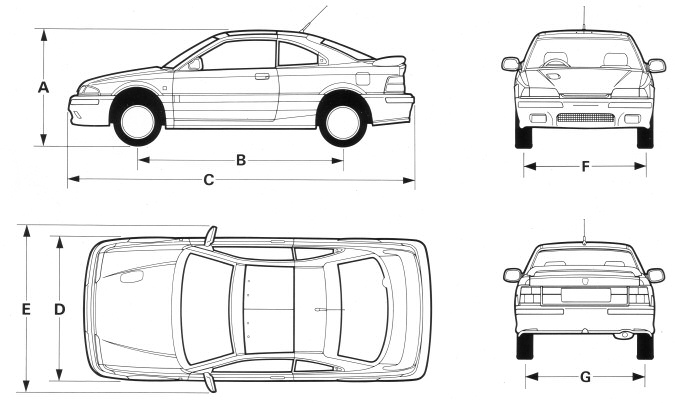 In the picture to the right, which letter or letters represent the: (2 points)Wheelbase? ____________________Track width? ____________________According to Figure 15-13 on pages 439 and 440, which vehicle listed has the: (3 points)Largest wheelbase? Largest turning diameter?Largest tire size? What is a dentition pattern?  What makes each one unique? (3 points)Shoe Impression Lifting MethodType of Impression For Method (Latent, Patent, or Plastic)Description of MethodDental Stone CastElectrostatic Dusting and LiftingGel LiftingPlaster of Paris Cast